Г. Сарсенбаева,Алматинская область, Карасайский район г. Каскелен КГУ им К.Сатпаева.Г. Сарсенбаева,Алматинская область, Карасайский район г. Каскелен КГУ им К.Сатпаева.Г. Сарсенбаева,Алматинская область, Карасайский район г. Каскелен КГУ им К.Сатпаева.Г. Сарсенбаева,Алматинская область, Карасайский район г. Каскелен КГУ им К.Сатпаева.Работа силы, действующей в направлении движения телаРабота силы, действующей в направлении движения телаРабота силы, действующей в направлении движения телаРабота силы, действующей в направлении движения тела         Класс: 7    урок 49 Цель урока: Сформировать понятие механической работы как новой физической величины и выяснить её физический смысл;Ввести формулу для расчёта работы и единицу измерения её;Формирование умения экспериментально определять значение работы указанной силы в конкретной ситуации;Овладение умениями работать с различными видами информации с помощью компьютера и других средств информационных технологий (ИКТ), организовывать собственную информационную деятельность и планировать ее результаты.Задачипоказать от каких величин зависит работа;познакомить с единицами измерения;научить применять формулы при решении задач;научить самостоятельно добывать знания.         Класс: 7    урок 49 Цель урока: Сформировать понятие механической работы как новой физической величины и выяснить её физический смысл;Ввести формулу для расчёта работы и единицу измерения её;Формирование умения экспериментально определять значение работы указанной силы в конкретной ситуации;Овладение умениями работать с различными видами информации с помощью компьютера и других средств информационных технологий (ИКТ), организовывать собственную информационную деятельность и планировать ее результаты.Задачипоказать от каких величин зависит работа;познакомить с единицами измерения;научить применять формулы при решении задач;научить самостоятельно добывать знания.         Класс: 7    урок 49 Цель урока: Сформировать понятие механической работы как новой физической величины и выяснить её физический смысл;Ввести формулу для расчёта работы и единицу измерения её;Формирование умения экспериментально определять значение работы указанной силы в конкретной ситуации;Овладение умениями работать с различными видами информации с помощью компьютера и других средств информационных технологий (ИКТ), организовывать собственную информационную деятельность и планировать ее результаты.Задачипоказать от каких величин зависит работа;познакомить с единицами измерения;научить применять формулы при решении задач;научить самостоятельно добывать знания.         Класс: 7    урок 49 Цель урока: Сформировать понятие механической работы как новой физической величины и выяснить её физический смысл;Ввести формулу для расчёта работы и единицу измерения её;Формирование умения экспериментально определять значение работы указанной силы в конкретной ситуации;Овладение умениями работать с различными видами информации с помощью компьютера и других средств информационных технологий (ИКТ), организовывать собственную информационную деятельность и планировать ее результаты.Задачипоказать от каких величин зависит работа;познакомить с единицами измерения;научить применять формулы при решении задач;научить самостоятельно добывать знания.Деятельность учителяДеятельность обучающихсянаглядности1 мин.I. Организационный момент. Приветствует учеников, проверяет готовность к уроку, желает  успеха, создает психологическую  атмосферу, с помощью стикеров  делит  на группы.Ученики осмысливают поставленную цель. С помощью разных стикеров  делятся на группы.Пазлы Разноцветные стикеры5 мин.II. Проверка домашней работы.С помощью приема «З-Х-У» проводит проверку домашней работы.Повторение материала по теме «Силы»Задача этапа: Выявить качество и уровень овладения знаниями, полученными на предыдущих уроках путем тестированияКонтролирует выполнение работыУченики демонстрируют свои знания. Выполняют тестированиеТаблица 5 мин.Подготовка к восприятию новой темы.  Создает проблему и предлагает ее решитьРассказ учителя с применением презентацииПосле просмотра каждого слайда учащиеся отвечают на вопросы.1. Дайте определение механической работы.2. Как обозначается работа?3. Назовите единицы измерения работы, кратные и дольные единицы измерения.4. При каких условиях совершается работа? 5. Какой знак может иметь механическая работа?6. В каком случае совершается механическая работа?А) человек поднимается в кабине лифта;Б) идёт снег;В) дым поднимается вверх;Г) на нитке подвешен груз;Д) человек пытается сдвинуть камень;Е) шайба скользит по льду после удара.После обсуждения слайдов учащиеся делают выводы.Вывод 1: Из этих примеров видно, что под действием силы тело перемещается Отвечают на вопросы учителя.Слушают рассказучителя. Делаютвыводы послепросмотра слайдов. Оформляют опорный конспектУчебникПрезентация  ИКТ15 мин.Учитель: Условились измерять механическую работу произведением силы на путь, пройденный по направлению этой силы:работа = сила . путьДля нахождения работы используют формулу:).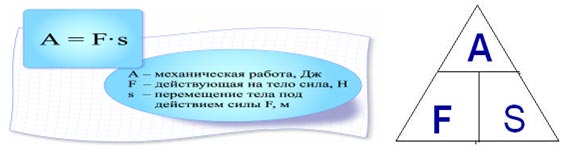 За единицу работы принимают работу, совершаемую силой в 1 Н, на пути, равном 1 м. Единица работы — джоуль (Дж) названа в честь английского ученого Джоуля. 
1 Дж = 1 Н • м. Используются также и килоджоули (кДж).1 кДж = 1000 Дж. 1 Дж = 0,001 кДж.Выступление учащегося. Сообщение о Джоуле (Приложение 1).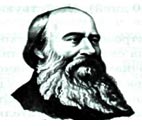 Формула А = F · S применима в том случае, когда сила F постоянна и совпадает с направлением движения тела. Если направление силы совпадает с направлением движения тела, то данная сила совершает положительную работу.Работа силы тяжести (Приложение 1).а) если тело движется вверх, то А< 0. 
б) если тело движется вниз, то А > 0.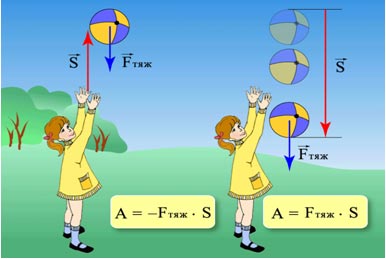 Если же движение тела происходит в направлении, противоположном направлению приложенной силы, например, силы трения скольжения, то данная сила совершает отрицательную работу: А = — Fтp • S.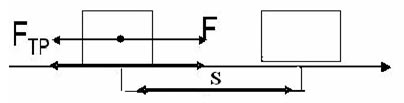 Мех.работа совершается и в том случае, когда сила, действуя на тело уменьшает скорость движения. 
Если направление силы, действующей на тело, перпендикулярно направлению движения, то эта сила работы не совершает, работа равна нулю: А = 0.
В дальнейшем, говоря о механической работе, мы будем кратко называть ее одним словом — работа.IV. Актуализация знаний. С помощью метода «Кластер» осуществляет усвоение нового материала. Фронтальная лабораторная работа Предлагает обучающимся познакомиться  слистом-инструкцией  для выполнения практической работы. Сообщает цели и задачи  практической работыДемонстрация опытов (в проведении демонстрации участвуют учащиеся, после каждого опыта делают выводы)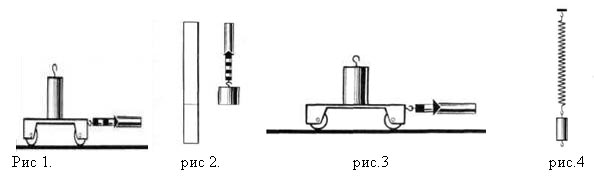 Измерение работы при подъеме тела и при горизонтальном перемещении его на такое же расстояниеЦель: рассчитать величину работы, когда тело перемещается по горизонтальному пути и вертикально.Оборудование: 1) лента измерительная, 2) динамометр, 3) трибометр, 4) брусок                                                               Ход работы: 1. К крючку динамометра прицепить брусок и определить его вес. ( F тяж =Р)2. Затем поднять брусок равномерно вверх на высоту (примерно 50 см ± 1 см), т. е. на высоту линейки трибометра, заранее измеренной лентой.  Вычислить величину совершенной работы. Эта работа была совершена по преодолению силы тяжести.3. После этого кладут линейку на. стол и с помощью динамометра перемещают брусок равномерно вдоль линейки на такое же расстояние, как и в первом случае. Замечают по динамометру силу тяги.4. Зная силу тяги и путь, снова вычисляют работу.Эта работа была совершена, по преодолению силы трения, а не силы тяжести.Затем повторяют опыт еще 2—3 раза, нагружая брусок постепенно грузами в 1 Н, 2 Н  и 3Н, и каждый раз вычисляют работу силы тяги.Вывод: Сравнить  полученные результаты и сделать вывод о том какая из работ больше (работа, совершенная при подъеме груза или работа  при передвижении этого груза на такое же расстояние по горизонтальному  пути).Учитель: Условились измерять механическую работу произведением силы на путь, пройденный по направлению этой силы:работа = сила . путьДля нахождения работы используют формулу:).За единицу работы принимают работу, совершаемую силой в 1 Н, на пути, равном 1 м. Единица работы — джоуль (Дж) названа в честь английского ученого Джоуля. 
1 Дж = 1 Н • м. Используются также и килоджоули (кДж).1 кДж = 1000 Дж. 1 Дж = 0,001 кДж.Выступление учащегося. Сообщение о Джоуле (Приложение 1).Формула А = F · S применима в том случае, когда сила F постоянна и совпадает с направлением движения тела. Если направление силы совпадает с направлением движения тела, то данная сила совершает положительную работу.Работа силы тяжести (Приложение 1).а) если тело движется вверх, то А< 0. 
б) если тело движется вниз, то А > 0.Если же движение тела происходит в направлении, противоположном направлению приложенной силы, например, силы трения скольжения, то данная сила совершает отрицательную работу: А = — Fтp • S.Мех.работа совершается и в том случае, когда сила, действуя на тело уменьшает скорость движения. 
Если направление силы, действующей на тело, перпендикулярно направлению движения, то эта сила работы не совершает, работа равна нулю: А = 0.
В дальнейшем, говоря о механической работе, мы будем кратко называть ее одним словом — работа.IV. Актуализация знаний. С помощью метода «Кластер» осуществляет усвоение нового материала. Фронтальная лабораторная работа Предлагает обучающимся познакомиться  слистом-инструкцией  для выполнения практической работы. Сообщает цели и задачи  практической работыДемонстрация опытов (в проведении демонстрации участвуют учащиеся, после каждого опыта делают выводы)Измерение работы при подъеме тела и при горизонтальном перемещении его на такое же расстояниеЦель: рассчитать величину работы, когда тело перемещается по горизонтальному пути и вертикально.Оборудование: 1) лента измерительная, 2) динамометр, 3) трибометр, 4) брусок                                                               Ход работы: 1. К крючку динамометра прицепить брусок и определить его вес. ( F тяж =Р)2. Затем поднять брусок равномерно вверх на высоту (примерно 50 см ± 1 см), т. е. на высоту линейки трибометра, заранее измеренной лентой.  Вычислить величину совершенной работы. Эта работа была совершена по преодолению силы тяжести.3. После этого кладут линейку на. стол и с помощью динамометра перемещают брусок равномерно вдоль линейки на такое же расстояние, как и в первом случае. Замечают по динамометру силу тяги.4. Зная силу тяги и путь, снова вычисляют работу.Эта работа была совершена, по преодолению силы трения, а не силы тяжести.Затем повторяют опыт еще 2—3 раза, нагружая брусок постепенно грузами в 1 Н, 2 Н  и 3Н, и каждый раз вычисляют работу силы тяги.Вывод: Сравнить  полученные результаты и сделать вывод о том какая из работ больше (работа, совершенная при подъеме груза или работа  при передвижении этого груза на такое же расстояние по горизонтальному  пути).Учитель: Условились измерять механическую работу произведением силы на путь, пройденный по направлению этой силы:работа = сила . путьДля нахождения работы используют формулу:).За единицу работы принимают работу, совершаемую силой в 1 Н, на пути, равном 1 м. Единица работы — джоуль (Дж) названа в честь английского ученого Джоуля. 
1 Дж = 1 Н • м. Используются также и килоджоули (кДж).1 кДж = 1000 Дж. 1 Дж = 0,001 кДж.Выступление учащегося. Сообщение о Джоуле (Приложение 1).Формула А = F · S применима в том случае, когда сила F постоянна и совпадает с направлением движения тела. Если направление силы совпадает с направлением движения тела, то данная сила совершает положительную работу.Работа силы тяжести (Приложение 1).а) если тело движется вверх, то А< 0. 
б) если тело движется вниз, то А > 0.Если же движение тела происходит в направлении, противоположном направлению приложенной силы, например, силы трения скольжения, то данная сила совершает отрицательную работу: А = — Fтp • S.Мех.работа совершается и в том случае, когда сила, действуя на тело уменьшает скорость движения. 
Если направление силы, действующей на тело, перпендикулярно направлению движения, то эта сила работы не совершает, работа равна нулю: А = 0.
В дальнейшем, говоря о механической работе, мы будем кратко называть ее одним словом — работа.IV. Актуализация знаний. С помощью метода «Кластер» осуществляет усвоение нового материала. Фронтальная лабораторная работа Предлагает обучающимся познакомиться  слистом-инструкцией  для выполнения практической работы. Сообщает цели и задачи  практической работыДемонстрация опытов (в проведении демонстрации участвуют учащиеся, после каждого опыта делают выводы)Измерение работы при подъеме тела и при горизонтальном перемещении его на такое же расстояниеЦель: рассчитать величину работы, когда тело перемещается по горизонтальному пути и вертикально.Оборудование: 1) лента измерительная, 2) динамометр, 3) трибометр, 4) брусок                                                               Ход работы: 1. К крючку динамометра прицепить брусок и определить его вес. ( F тяж =Р)2. Затем поднять брусок равномерно вверх на высоту (примерно 50 см ± 1 см), т. е. на высоту линейки трибометра, заранее измеренной лентой.  Вычислить величину совершенной работы. Эта работа была совершена по преодолению силы тяжести.3. После этого кладут линейку на. стол и с помощью динамометра перемещают брусок равномерно вдоль линейки на такое же расстояние, как и в первом случае. Замечают по динамометру силу тяги.4. Зная силу тяги и путь, снова вычисляют работу.Эта работа была совершена, по преодолению силы трения, а не силы тяжести.Затем повторяют опыт еще 2—3 раза, нагружая брусок постепенно грузами в 1 Н, 2 Н  и 3Н, и каждый раз вычисляют работу силы тяги.Вывод: Сравнить  полученные результаты и сделать вывод о том какая из работ больше (работа, совершенная при подъеме груза или работа  при передвижении этого груза на такое же расстояние по горизонтальному  пути).10 мин.Закрепление урока. С помощью метода «Толстые и тонкие вопросы» проводит закрепление урока. Решение задач       7-8 минПоменялись, решили на другой стороне проверили по критериям, выставили оценку. Занесли в лист оценивания.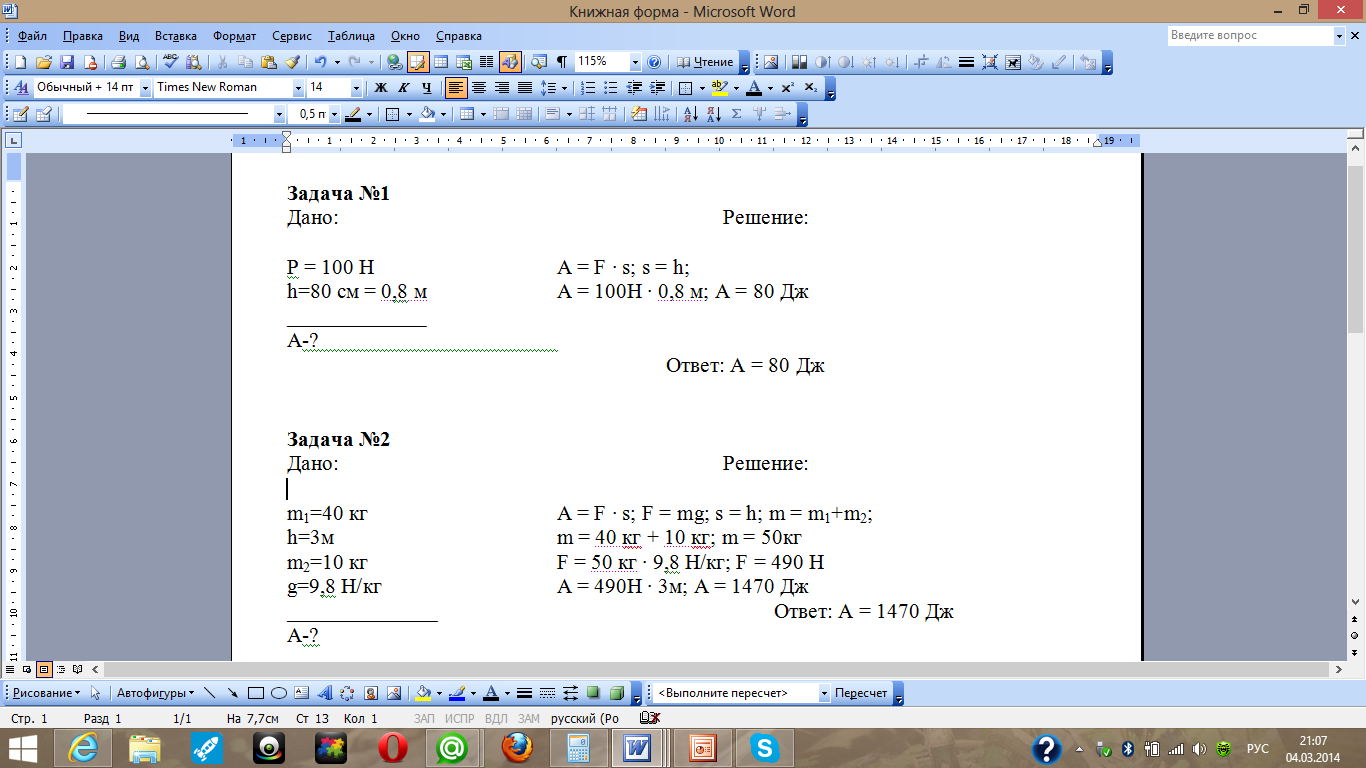 Отвечают на вопросы учителя. Карточки5 мин.VI. Итог урока. Проводит рефлексию. Стратегия «Телеграмма»- Какие затруднения у вас возникли при работе на уроке?- Какие знания у вас были крепкими?Что мне понравилось на уроке1. Мне было легко2.Вызвало затруднения3.Я теперь могу..Оценивают работу своих одноклассников.На стикерах записывают свое мнение по поводу урока.стикеры 2 мин.VII. Домашнее задание. Объясняет особенности выполнения домашней работы. Записывают домашнюю работу в дневниках.